Hello year 9 Geographers! Well done on completing the work set so far. This new booklet focuses on Plate Tectonics. The study of processes within the Earth that create amazing features such as Earthquakes and volcanoesAll the work in here can be done on paper if you can’t print a copy.Please keep completed work to show us how hard you have been working when we return to School.In addition to the work provided, here are some great links to Geography resources you’llfind helpful and interesting. Keep up the hard work!Mrs Mitchell, Miss Finn, Mr Gest, Mr Prutton, and Mr Westbywww.timeforgeography.co.uk/	Fantastic library of videos about our worldwww.bbc.co.uk/bitesize/subjects/zrw76sg BBC bitesize Geography with links to all the topics, activities and daily lessons.Lesson 1: Essential knowledge 1The Earth’s crust is broken up into lots of plates. These slowly move over time due toconvection currents in the Earth. Where 2 plates meet is called a plate boundary or plate margin.  Watch this video and then read over this information from the BBC.Almost all of the world’s Earthquakes and volcanoes can be found at plate boundaries.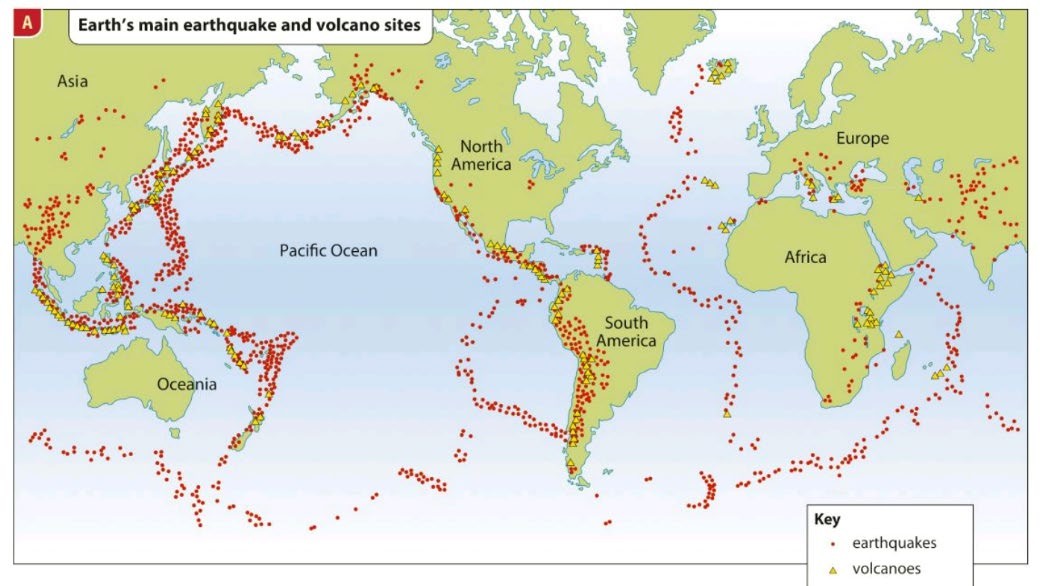 1.	The theory of plate tectonics is that….________________________________________________________________________________________________________________________________________________________________________________________________________________________________________________________________________________________________________________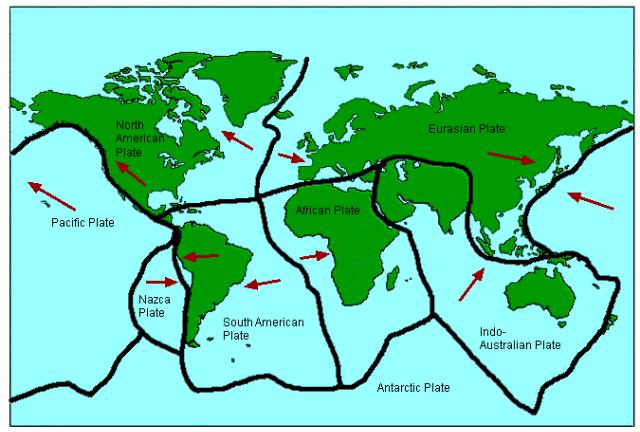        2.  Look at the map. The black lines show plate margins. In one sentence, say what a plate margin is.____________________________________________________________________________________________________________________________________________________________________________________________________________________________________         3.  Why do most earthquakes and volcanoes occur near plate margins? In your answer, try to use geographical terms such as: convection currents, tectonic plates, plate boundaries, collision, energy, etc.____________________________________________________________________________________________________________________________________________________________________________________________________________________________________4.  Where do more tectonic hazards occur? Circle the correct answers.On or near plate margins / far from plate marginsNear the Pacific Ring of Fire / far from the Pacific Ring of FireNear coastal areas / inland areasThe western coastline of North and South America / the eastern coastline of North and South AmericaSouthern Africa / south and eastern Asia5.  There are three main types of plate margin (destructive, constructive and conservative). For each plate margin type:Draw a diagram showing how the plates move (Towards each other? Apart? Alongside each other?)Write a sentence describing what happensIndicate whether earthquakes and/or volcanic eruptions occur as a resultGive an example (use the map above to help you) e.g. ‘where the South American and Nazca plates meet’Activity 2 Exam QuestionAnswer this question using the map aboveDescribe the location of Earthquakes and volcanoes on Earth (4)To get full marks you need to say where Earthquakes and Volcanoes can be found using compass directions and names of oceans and continents. You have a map in your planner.Literacy HelpLesson 2: Essential knowledge Plate boundaries – Watch this video first.You will need to be able to draw diagrams and write descriptions of each type of boundary.Constructive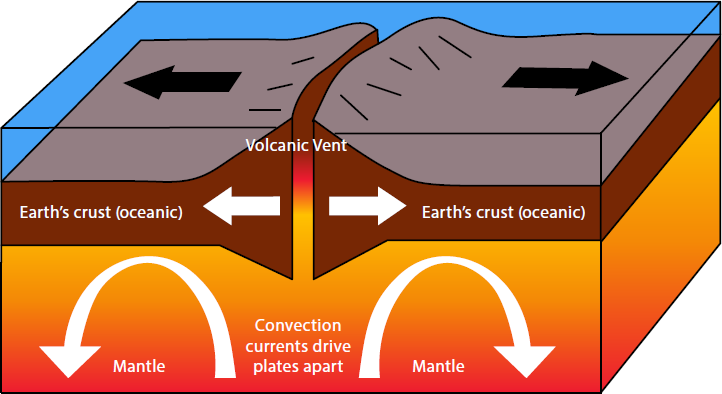 Activity 1 Describe the features of a constructive boundary using the diagram to help you. Include all the information from the diagram.Destructive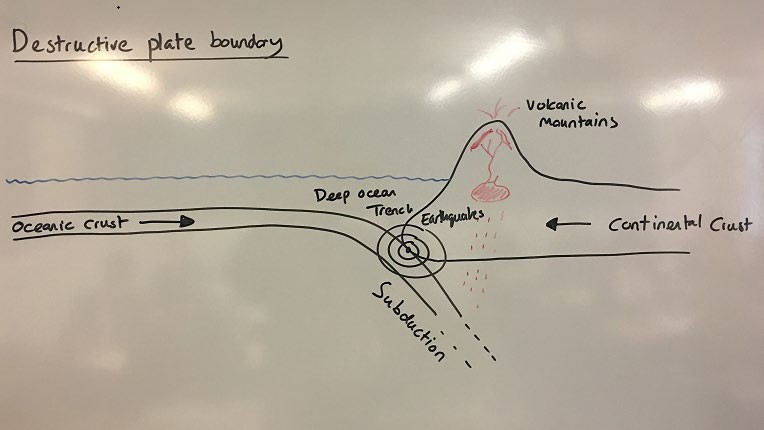 Activity 2 Describe the features of a destructive boundary using the diagram to help you. Include all the information from the diagram.Collision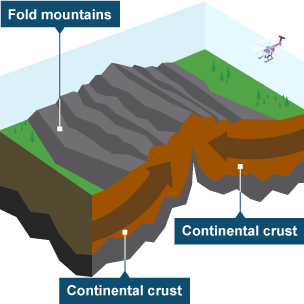 Activity 3 Describe the features of a collision boundary using the diagram to help you. Include all the information from the diagram.Conservative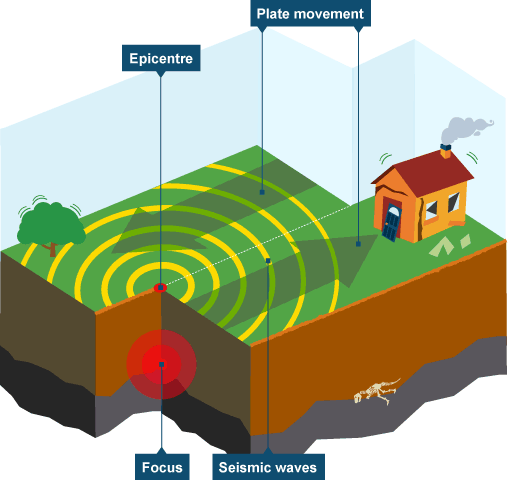 Activity 4 Describe the features of a conservative boundary using the diagram to help you. Include all the information from the diagram.Lesson 3 Research lessonJapan, Nepal and Chile are all countries affected by Earthquakes. Using the internet research an Earthquake that affected one of them, You should find out:Activity 2 Exam question. Use your research to help you.Describe the location and effects of an Earthquake you have studied. (4)Literacy helpSentence starter: One Earthquake I studied was…this happened in… some of the effects were…..Key words: Magnitude, effects, responses,Discourse markers: For example, in addition, furthermore, such as.Lesson 4: Essential knowledge 1 Primary and Secondary effectsEarthquakes have primary and secondary effects.Primary effects are what the earthquake actually does. For example destroy homes.Secondary effects are the knock on effect of this. For example as homes have been destroyed people are made homeless.Watch this video about the earthquake in Haiti in 2010 – note there are images and details that you may find disturbing, if this is the case click here instead.Activity 1. Read the information and complete the task below.Label each of these as a primary or secondary effect (if you are working on paper make a list). They are all from the Haiti Earthquake in 2010Activity 2 Exam Question (4 marks)Describe the effects of the Haiti earthquake. (tip describe the primary and secondary effects)Lesson 5: Essential knowledge - Answering evaluation questions.Questions that ask you to evaluate something are worth the most marks at GCSE, either 8 or 12. Evaluation involves explaining the positives about something, then the negatives and then come to a conclusion.It doesn’t matter what your conclusion is, positive or negative as long as you can give reasons for your decision.You can break it down into 3 PEE paragraphs Positive PEENegative PEE Conclusion PEEYou are going to use some resources to practice answering an evaluation question.Activity 3 Exam question 8 marksThe primary effects of the Haiti Earthquake were more devastating than the secondary effects. Evaluate this statement (8)You need to decide if this statement is true or not. Begin by explaining why you agree with the statementPEE Paragraph 1. Why you agreeP I agree that the primary effects were more serious, for example one primary effect was……..E This was devastating because…..E Therefore……..PEE Paragraph 2 Why you disagreeP However the secondary effects could be very devastating, for example one secondary effect wasE This was devastating because…..E Therefore……..PEE Paragraph 3 Conclusion (decide if you agree or disagree)P Overall I agree/disagreeE The main reason I think this is……………………..E Someone may disagree with me because……………..Lesson 6: Essential knowledge Earthquake resistant buildings – Watch this video first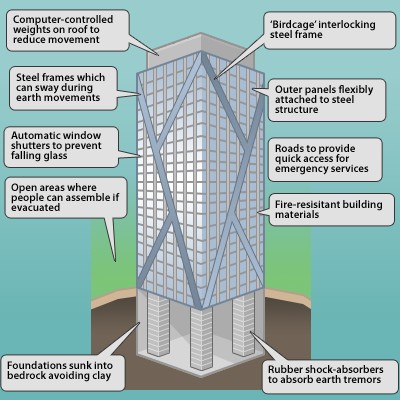 Activity 1 Using the information answer this exam question.Explain how buildings can be made earthquake resistant (4 marks)P: One way in which a building can be made earthquake resistant is…….E: This makes the building resistant because……P: Another way in which a building can be made earthquake resistant is…….E: This makes the building resistant because……P: A final way in which a building can be made earthquake resistantis……. 	E: This makes the building resistant because……Extension – try out this disaster simulation and record what you find out about the different methods that can be used to protect and prepare people for an earthquake.Lesson 7: Tsunami – watch this video first and then answer the questions below.The Earthquake – all answers are based on the report as it happened:1.  The earthquake hit Japan on ______________________________________.2.  It registered a magnitude of _____________________________________.3.  That makes it the most powerful quake to hit Japan in at least _____________ years.4.  There were reports over the weekend that the quake moved the main island of Japan by ________ feet.5.  Scientists in Japan say that there is a strong change of another quake, one with a magnitude of __________ or higher, hitting in the next few days.The Tsunami – answer the questions in complete sentences6.  Which part of the country was most affected by the tsunami?______________________________________________________________________7.  What is a tsunami? ______________________________________________________________________8.   How fast can a tsunami travel?_____________________________________________________________________9.  How far away did the tsunami travel before it reached the California coast?_____________________________________________________________________10.  What effect did the tsunami have on the boast at Santa Cruz, California?_____________________________________________________________________The Prime Minister’s statement11.  What expression did Japan’s Prime Minister use to describe the impact of this earthquake?_______________________________________________________________________12.  How is the government planning to save electricity until the power plants are repaired?_______________________________________________________________________13.  According to the Prime Minister, what is Japan’s main goal right now?________________________________________________________________________The Fukushima nuclear plant14.  What is nuclear fission?15.  How many reactors were running in the nuclear plant when the quake hit?________________________________________________________________________16.  What caused the failure of the back-up generators (according to experts)?________________________________________________________________________17.    What could happen if too much radiation gets out of the reactor?________________________________________________________________________The world is coming to Japan’s aid18.  How many countries offered to help?________________________________________________________________________19.  Name three international aid groups which were also involved.________________________________________________________________________Lesson 8: What about volcanoes?  Read the key information below.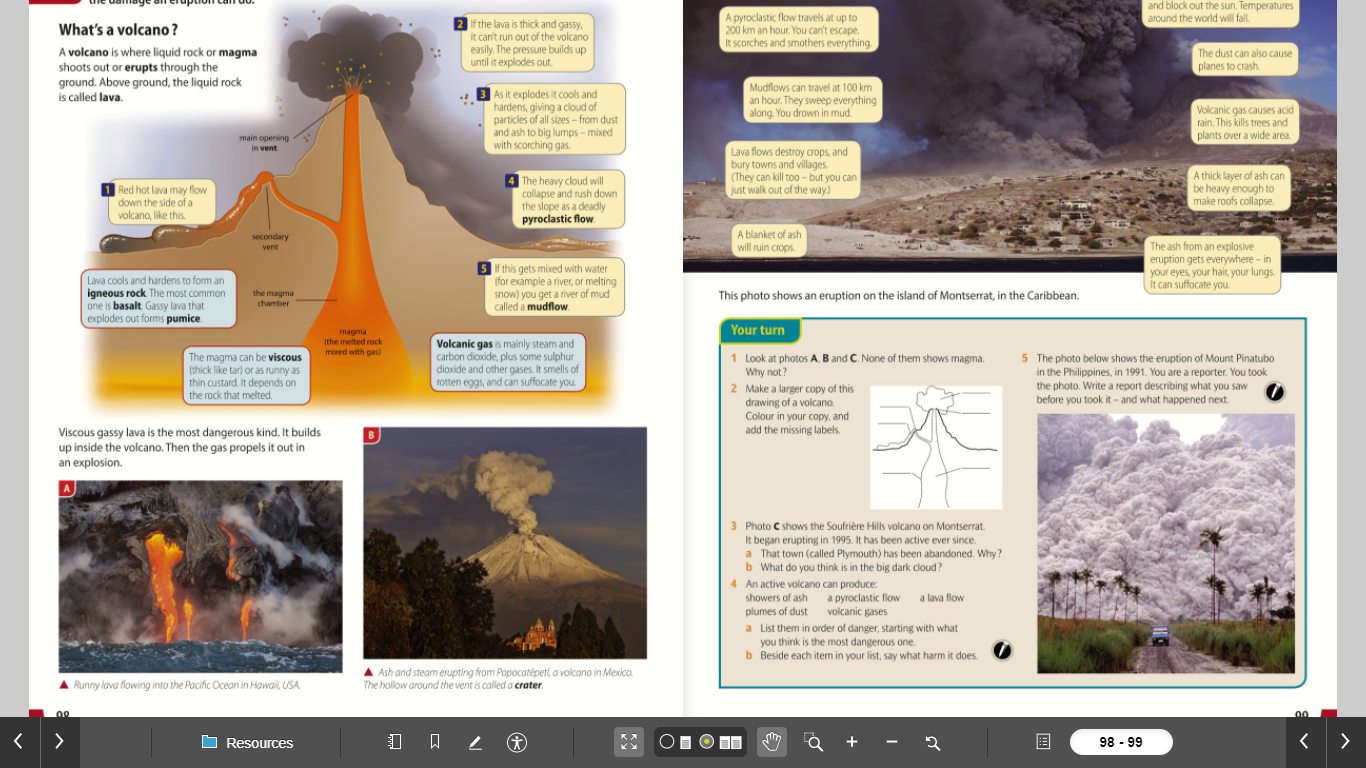 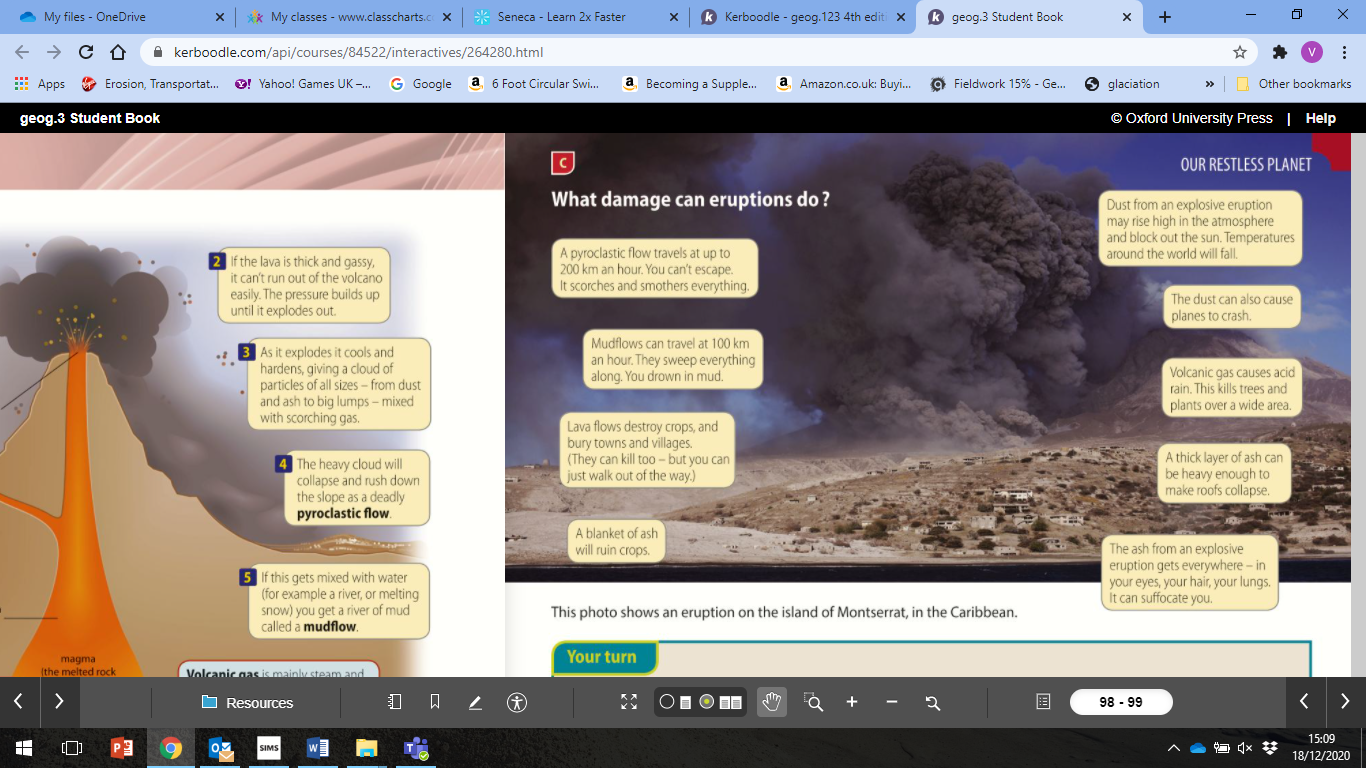 Activity 2: Answer the following questions based on your reading.1.  Photo C from the previous  page show the Soufriere Hills volcano on Montserrat.  It began erupting in 1995.  It has been active ever since.a.  That town (called Plymouth) has been abandoned.  Why?__________________________________________________________________________________________________________________________________________________________________________________________________________________b.  What do you think is in the big dark cloud in photo C?__________________________________________________________________________________________________________________________________________________________________________________________________________________2.  An active volcano can produce:Showers of ash       a pyroclastic flow        a lava flow        plumes of dust       volcanic gasesa.  Make a list of these below in order of danger, starting with the one you think is most dangerous.b.  Beside each item in your list, say what harm it does.Activity 3:  Creative writing task: Read this detail about the eruption on Montserrat first.  Next, below, write a report describing the scenes as if you are a reporter who has landed on the island to investigate the damage caused by the eruption.------------------------------------------------------------------------------------------------------------------------------------------------------------------------------------------------------------------------------------------------------------------------------------------------------------------------------------------------------------------------------------------------------------------------------------------------------------------------------------------------------------------------------------------------------------------------------------------------------------------------------------------------------------------------------------------------------------------------------------------------------------------------------------------------------------------------------------------------------------------------------------------------------------------------------------------------------------------------------------------------------------------------------------------------------------------------------------------------------------------------------------------------------------------------------------------------------------------------------------------------------------------------------------------------------------------------------------------------------------------------------------------------------------------------------------------------------------------------------------------------------------------------------------------------------------------------------------------------------------------------------------------------------------------------------------------------------------------------------------------------------------------------------------------------------------------------------------------------------------------------------------------------------------------------------------------------------------------------------------Lesson 9:  Revision for your end of topic exam – complete the Seneca Learning tasks set here.Stretch and challenge tasks to further prepare you for your end of topic exam.Research the deadliest earthquakes and volcanoes online. Create a poster to compare the primary and secondary effects of them.Research an Earthquake resistant building, write a guide to the location and features of this building.Design your own Earthquake resistant building, use the features we have taught you but also create your own.Build your own erupting model volcano! See the guide on youtube.https://www.youtube.com/watch?v=qalAKtLbjX8Lesson 10: Complete the end of topic exam – linked here.Name 		Teacher   	Year 9 Geography Plate 	Tectonics	220 000 people were killedStealing became a serious problemPeople who lost their homes were moved intotents and temporary shelters.100 000 homes were destroyed.The destruction of the Governmentbuildings hindered the government’s efforts to control Haiti and the police force collapsed.The Haitian tourist industry declined astourists stopped visiting.300 000 people were injuredBy November 2010 there were outbreaks ofdiseases such as cholera.The main shipping port was badly damagedand part of it collapsed into the sea.Eight hospitals or health care centres inPort-au-Prince were badly damaged or collapsed.